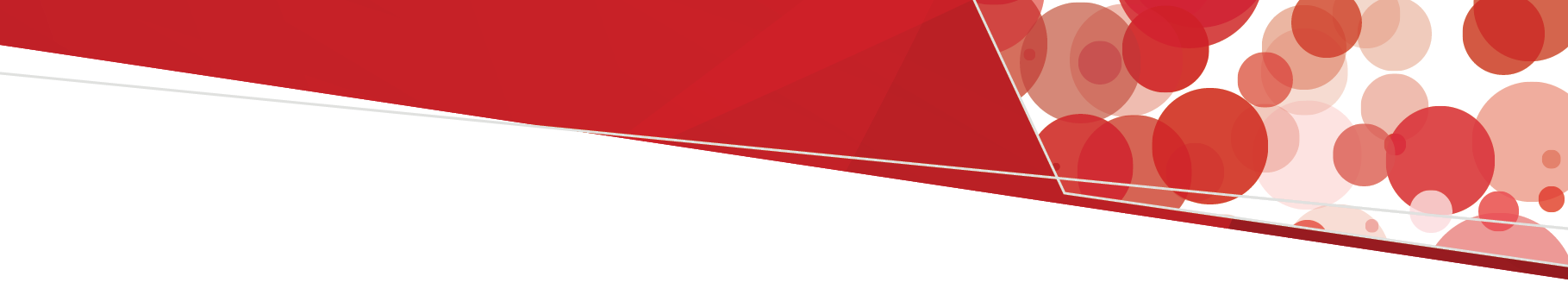 Part A: 2022 Hospital-wide Blood Transfusion Consent Policy (Complete only one per hospital) A hospital-wide blood transfusion consent policy may be a standalone policy, included as part of your blood transfusion policy or contained within an overall consent/refusal to treatment policy.Does your health service have a policy statement regarding consent for blood and blood product transfusion? Yes	 NoIf answer is No If no policy statement, why?__________________________________________________________________________________________________________________________________________________________________Then please proceed to Part B.If yes, please complete the following questions about your blood transfusion consent policy.Which products does your health service blood transfusion consent policy statement include? Blood components and products (fresh and fractionated) Blood components (fresh) only Does not stateAccording to your health service blood transfusion consent policy statement how is informed consent documented? (Multiple responses) Specific blood consent form Generic form (such as included in surgical consent, general consent to treatment) Medical record notation Does not state Other (please state) ________________Does your health service blood transfusion consent policy statement specify the period of time transfusion consent remains valid?  Yes	 NoIf yes:Is this the same for all patients in all settings?  Yes	 NoWhat are the options for duration of consent? (Multiple responses) For an admission only up to 12 months 12 months or more but not indefinite IndefiniteDoes your health service blood transfusion consent policy statement specify that a discussion with the patient should include the following?Does your health service blood transfusion consent policy statement specify who is able to obtain consent? (Multiple responses) Consultant medical officer 		 Registered midwife	 Registrar				 No one is specified Intern 					 Other (please specify) ___________ Nurse practitioner 	Does your health service blood transfusion consent policy statement specify what supporting written information is to be used in the consent process? Yes	 NoIf yes, please indicate what “supporting written information” is specified: 
(Multiple responses) Externally developed patient information about transfusion (e.g. Blood Matters/BloodSafe/Blood Watch)  Locally developed hospital transfusion information  Children receiving a blood transfusion: A Parent’s Guide (ANZSBT/ARCBS/NZBS/SA DoH)  Other (please state) Does your health service have a policy statement that provides a process to follow in the event a patient refuses blood/blood products? Yes	 NoDoes your health service have a policy statement that provides a process to follow in the event a patient/MTDM is unable to consent? Yes	 NoThank you for your involvement.Part B: 2022 Audit of Transfusion Consent Practice (Maximum of 30 transfusion administration episodes per health service)Hospital name	________________________		Patient audit number 	___________ 
(Please number your audits sequentially from 1-30)Complete one audit for an individual patient including all fresh blood products received on a single day (up to 30 unique patients). Patient age: 		___________ yearsGender: 	 Male 		 Female 	Clinical Specialty (adult/paediatric):   Medical				 ICU		
 Surgical				 HDU
 Obstetric				 Emergency department 		
 Haematology/ Oncology		 
Date of Transfusion:	___________ (dd/mm/yyyy)Type of fresh blood component/s transfused: (multiple response) Red blood cells.	 Platelets		 FFP 			 Cryoprecipitate  	Could blood transfusion consent be found for this patient? Yes	 NoIf blood transfusion consent was found:The consent was: Specific blood consent form Generic form (such as included in surgical consent, general consent to treatment) Medical record notation only Other (please specify) _____________________________Date consent recorded: ___________ (dd/mm/yyyy) – enter 9/9/1999 if no date provided.Duration of the consent (select one only) No time frame specified For the admission only Up to 12 months 12 months or more but not indefinite IndefiniteBlood component/s included on consent: (select all that applies) Red blood cells.	 Platelets		 FFP 			 Cryoprecipitate  	 All fresh blood components (generic statement)Is there documented evidence that the following was provided to the patient (select all that applies) Reasons for the proposed blood/blood product transfusion.	 Risks and benefits of the blood/blood product Risks or consequences of not receiving the blood/ blood product Alternatives to transfusion Use of written information or diagrams where appropriateWho obtained (signed) the consent? Consultant medical officer 		 Nurse practitioner		 Registrar 				 Cannot identify  Intern 					 Other (please specify) ____________ Medical officer – designation unknown			Was the consent form signed by?  Patient  Medical Treatment Decision Maker (MTDM) UnsignedIf unsigned by patient/MTDM, is a reason provided	 Yes 		 No
If yes, please specify: __________________If required, was an interpreter provided where the patient has limited proficiency in English? Not needed Yes No UnknownIf no consent found, is there a reason consent not be documented No explanation provided Verbal consent only (documented in medical record).  Emergency transfusion Other (please specify) _____________________________Thank you for your involvement.The reasons for the proposed blood product transfusion  Yes		 NoThe risks and benefits of the blood product Yes		 NoThe risks or consequences of not receiving the product Yes		 NoThe availability and appropriateness of any other blood management strategies   Yes		 NoAn opportunity to ask questions  Yes		 NoUse of a competent interpreter when the patient is not fluent in English Yes		 NoUse of written information or diagrams where appropriate Yes		 No